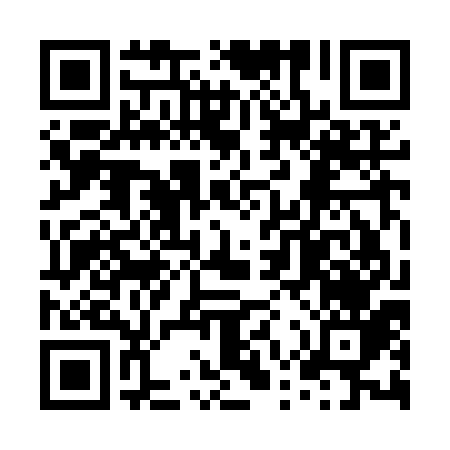 Ramadan times for Bazel, BelgiumMon 11 Mar 2024 - Wed 10 Apr 2024High Latitude Method: Angle Based RulePrayer Calculation Method: Muslim World LeagueAsar Calculation Method: ShafiPrayer times provided by https://www.salahtimes.comDateDayFajrSuhurSunriseDhuhrAsrIftarMaghribIsha11Mon5:145:147:0512:533:596:416:418:2612Tue5:125:127:0312:524:006:436:438:2713Wed5:095:097:0012:524:016:456:458:2914Thu5:075:076:5812:524:026:476:478:3115Fri5:055:056:5612:524:036:486:488:3316Sat5:025:026:5412:514:056:506:508:3517Sun5:005:006:5112:514:066:526:528:3718Mon4:574:576:4912:514:076:536:538:3919Tue4:554:556:4712:504:086:556:558:4120Wed4:524:526:4512:504:096:576:578:4321Thu4:494:496:4212:504:106:586:588:4422Fri4:474:476:4012:504:117:007:008:4623Sat4:444:446:3812:494:127:027:028:4824Sun4:424:426:3612:494:137:037:038:5025Mon4:394:396:3312:494:137:057:058:5226Tue4:364:366:3112:484:147:077:078:5427Wed4:344:346:2912:484:157:087:088:5628Thu4:314:316:2712:484:167:107:108:5829Fri4:284:286:2412:474:177:117:119:0130Sat4:264:266:2212:474:187:137:139:0331Sun5:235:237:201:475:198:158:1510:051Mon5:205:207:181:475:208:168:1610:072Tue5:175:177:151:465:218:188:1810:093Wed5:145:147:131:465:228:208:2010:114Thu5:125:127:111:465:228:218:2110:135Fri5:095:097:091:455:238:238:2310:166Sat5:065:067:061:455:248:258:2510:187Sun5:035:037:041:455:258:268:2610:208Mon5:005:007:021:455:268:288:2810:229Tue4:574:577:001:445:278:308:3010:2510Wed4:544:546:581:445:278:318:3110:27